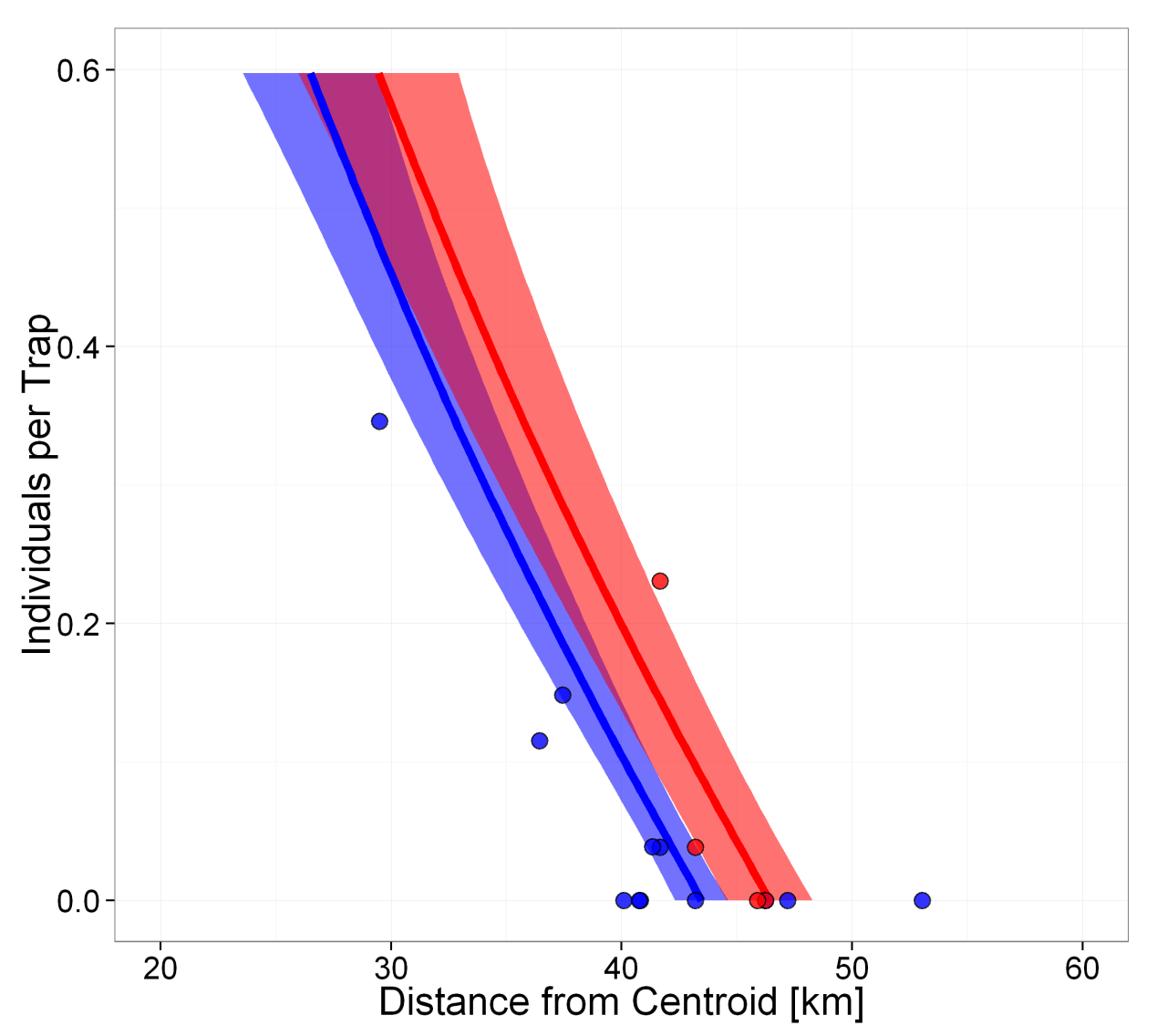 Figure S4. Splines fitted to the distance from centroid and the C. russula abundance along the East transect (Method 2 in Table 1). The shaded region represents 1 standard error in estimates of the distance. Data (n=17, shown as circles) were required to be at least 25 km from the centroid of Zone 1 in order to focus upon the invasion front. The results for 2012 and 2013 are in blue and red respectively. The velocity of the front is estimated to be 3.0±2.1 km/yr.